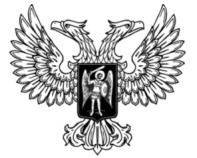 ДонецкАЯ НароднАЯ РеспубликАЗАКОНО ВНЕСЕНИИ ИЗМЕНЕНИЙ В ЗАКОН ДОНЕЦКОЙ НАРОДНОЙ РЕСПУБЛИКИ «О БЮДЖЕТЕ ДОНЕЦКОЙ НАРОДНОЙ РЕСПУБЛИКИ НА 2023 ГОД»Принят Постановлением Народного Совета 17 мая 2023 годаСтатья 1Внести в Закон Донецкой Народной Республики от 18 января 2023 года № 428-IIНС «О бюджете Донецкой Народной Республики на 2023 год» (опубликован на официальном сайте Главы Донецкой Народной Республики 18 января 2023 года) следующие изменения:1) статью 1 изложить в следующей редакции:«Статья 1Утвердить основные характеристики бюджета Донецкой Народной Республики на 2023 год:1) общий объем доходов в сумме 226 171 914,1 тыс. рублей, в том числе налоговые и неналоговые доходы – в сумме 25 225 541,2 тыс. рублей, безвозмездные поступления – в сумме 200 946 372,9 тыс. рублей;2) общий объем расходов в сумме 231 631 033,27531 тыс. рублей;3) дефицит бюджета Донецкой Народной Республики в сумме 5 459 119,17531 тыс. рублей;4) верхний предел государственного долга Донецкой Народной Республики на 1 января 2024 года в сумме 0,0 тыс. рублей, в том числе верхний предел государственного внутреннего долга Донецкой Народной Республики – в сумме 0,0 тыс. рублей, включая верхний предел долга по государственным гарантиям – в сумме 0,0 тыс. рублей.»;2) часть 3 статьи 7 дополнить пунктом 3 следующего содержания: «3) 2 700 452,7 тыс. рублей направить на реализацию Мероприятий по оказанию поддержки предприятиям угольной отрасли Донецкой Народной Республики на расходы на оплату труда и погашение задолженности по заработной плате с учетом уплаты налога на доходы физических лиц, прочих удержаний и страховых взносов, в том числе работникам, направленным для проведения такелажных работ на объектах оборонного значения.»;3) приложение 4 изложить в новой редакции (прилагается);4) приложение 5 изложить в новой редакции (прилагается);5) приложение 6 изложить в новой редакции (прилагается);6) приложение 7 изложить в новой редакции (прилагается).Статья 2Настоящий Закон вступает в силу со дня его официального опубликования.Временно исполняющий обязанностиГлавы Донецкой Народной Республики 	                                  Д.В. Пушилинг. Донецк17 мая 2023 года№ 443-IIНС